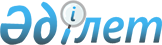 Таpифтiк ставкаларыҚазақстан Республикасы Премьер-министрiнiң өкiмi 15 қараша 1993 ж. N 514-ө



          Республика денсаулық сақтау мекемелерiнiң медицина 
қызметкерлерiн әлеуметтiк қолдау мақсатында мекемелер басшыларына
1993 жылғы 1 қарашадан бастап дәрiгерлер мен орта медицина 
персоналына қолданылып жүрген тарифтiк ставкаларды (үстемелердi
есептемей) мекеменiң шығыстар сметасында көзделген қаражатының
есебiнен 20 процентке дейiн көтеруге рұқсат етiлсiн.




          (Екiншi абзац)
<*>
. 




          Ескерту. Екiншi абзацының күшi жойылған - ҚР Премьер-министрiнiң




                            29.12.1994 ж. N 526-ө өкiмi бойынша. 








          Премьер-министр








					© 2012. Қазақстан Республикасы Әділет министрлігінің «Қазақстан Республикасының Заңнама және құқықтық ақпарат институты» ШЖҚ РМК
				